Jak sprawdzić szczegóły wniosku o świadczenie wspierające (SWN) na PUE ZUSOkno „Szczegóły Twoich wniosków o świadczenie wspierające” w zakładce „Świadczenia wspierające” zawiera informacje o złożonych wnioskach SWN i stanie ich obsługi w ZUS.Prezentowane są tam informacje o złożonych wnioskach SWN zarówno w widoku Świadczeniobiorcy, jak i w widoku Ubezpieczonego.Aby przejrzeć listę wniosków, rozwiń menu „Świadczenia wspierające” i wybierz pozycję „Szczegóły Twoich wniosków o świadczenie wspierające”.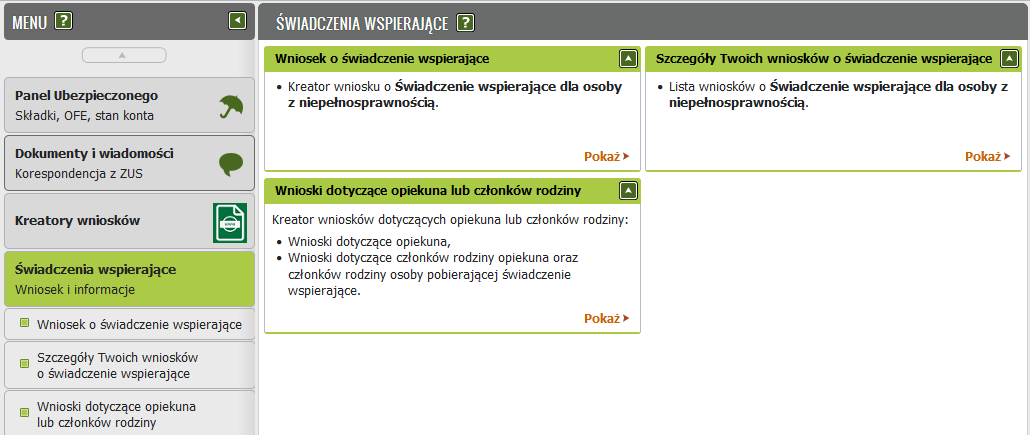 Wnioski SWN – widok pełnomocnika/przedstawiciela ustawowegoJako podstawowe dane prezentowane są następujące informacje:data wpływu do ZUS,kanał wpływu,typ wniosku,osoba, której dotyczy wniosek:imię,nazwisko,PESEL,dokument tożsamości,status.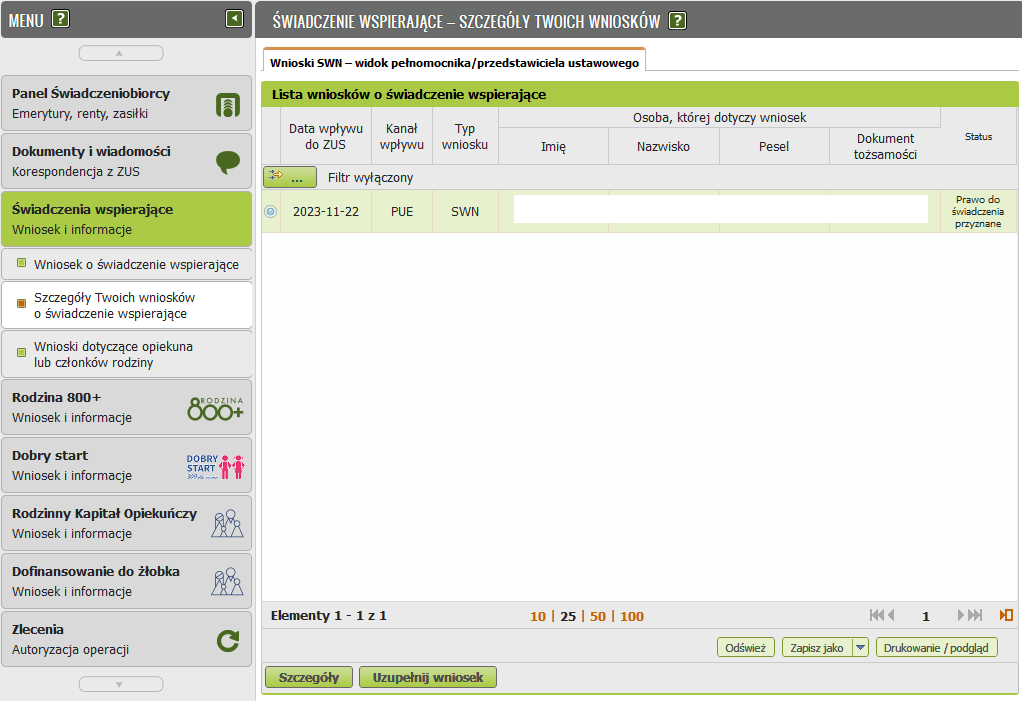 Wybierz wniosek z listy i naciśnij przycisk „Szczegóły”, żeby wyświetlić szczegółowe informacje.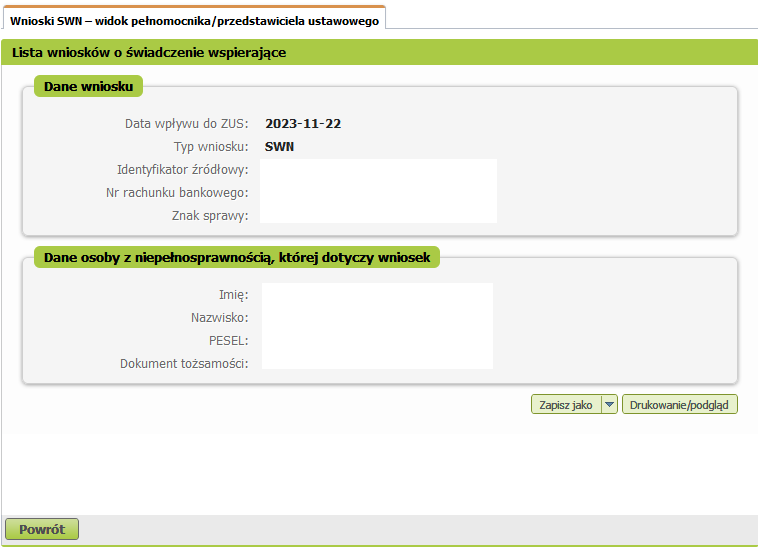 Wnioski SWN – widok osoby z niepełnosprawnościąJako podstawowe dane prezentowane są następujące informacje:data wpływu do ZUS,kanał wpływu,typ wniosku,pełnomocnik/przedstawiciel ustawowy (TAK, NIE),status.Wybierz wniosek z listy i naciśnij przycisk „Szczegóły”, żeby wyświetlić szczegółowe informacje.